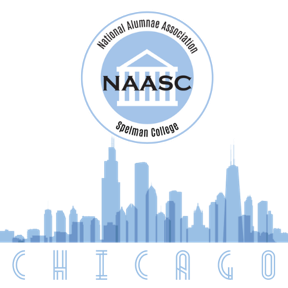 Lois Davenport Fambro Scholarship ApplicationAwarded by the Chicago Chapter of the NAASCPlease complete the following scholarship application by August 31st (for Fall award) and/or January 31st (for Spring award). Send the completed scholarship form to Barbara Edwards, C’69, Scholarship Chairperson, at NAASCchicago@gmail.comFull Name:        Email:        Spelman Email:       Phone Number:        	Spelman Student ID:        	Parent/Guardian Name:        School Address:       	Permanent Home Address:       Expected Graduation Year:	      GPA: 	     Major and/or Minor:       	Scholarship Application Period (Fall/Spring and year):      Requested Award Amount:      	List of Extracurricular Activities: Please write a brief explanation of why you are requesting financial assistance. If you do not receive this scholarship award, how will you fund your education?